PRESSEINFORMATION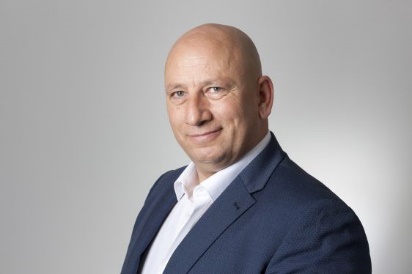 Oliver Krahmer (50) wechselt zu TIS. Quelle: TIS. Das Bild steht unter www.logpr.de zum Herunterladen bereit.Personalie / TelematikTIS: Oliver Krahmer verstärkt den VertriebSpeditionskaufmann, Berater und Fahrertrainer mit 30 Jahren Branchenerfahrung – Neue Aufgaben im Bereich Vertrieb und ProjektmanagementBocholt, 19. November 2018 – Oliver Krahmer (50) verstärkt seit dem 5. November Vertrieb und Projektmanagement der auf Telematik und Fuhrparkmanagement spezialisierten TIS GmbH.Der gelernte Speditionskaufmann und technische Betriebswirt (IHK) hat die Telematik- und Logistikbranche in rund 30 Jahren aus verschiedenen Blickwinkeln kennengelernt. Sein beruflicher Werdegang führte über verschiedene Logistikdienstleister und Telematikanbieter. Abgerundet wird sein Profil durch seine Qualifikationen als Fahrertrainer und Industriemeister Fahrzeugtechnik. Zuletzt arbeitete Krahmer als Key-Account-Manager für die Telematik-Plattform Openmatics.Hintergrund: TIS GmbHDie TIS GmbH mit Sitz in Bocholt ist einer der Marktführer für anspruchsvolle Telematik-Projekte. TIS steht für „Technische Informationssysteme“ und ist ein stark expandierendes Technologieunternehmen mit rund 50 Mitarbeitenden und einer eigenen Abteilung für Hardwareentwicklung. Das Unternehmen entwickelt seit 1985 intelligente Produkte für das mobile Auftragsmanagement. Basierend auf Industrie-PDAs und Smartphones hat TIS flexible Telematik-Lösungen für die Logistikbranche realisiert. Dabei werden verschiedene Technologien (GPRS/EDGE, WLAN, GPS,RFID, Sensorik) zu individuell angepassten Gesamtsystemen zusammengeführt. Einsatzschwerpunkte sind Sammelgut- und Ladungsverkehre mit Einbindung der Lagerlogistik. In Sonderprojekten sind Spezialversionen für Gas- und Flüssigkeitstransporte, für Entsorgung und die Pfandlogistik entstanden.www.tis-gmbh.dePressekontakte:TIS Technische Informations-Systeme GmbHKfdM – Kommunikation für den MittelstandPeter GiesekusMüller-Armack-Straße 8Technologiepark BocholtD-46397 Bocholt Fon: 0 28 71/27 22-0E-Mail: marketing@tis-gmbh.deMarcus WalterSudetenweg 12D-85375 NeufahrnFon: 08165 / 999 38 43Mobil: 0170 / 77 36 70 5E-Mail:	walter@kfdm.eu